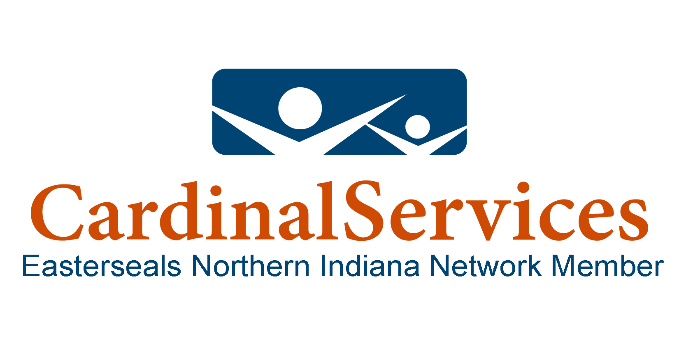 	ANNUAL REPORT and PERFORMANCE ANALYSIS FY 21Kosciusko County Head Start/Early Head StartIntroductionHead Start/Early Head Start promotes the school readiness of children ages birth to five from at-risk families of lower income by enhancing cognitive, social, and emotional development in learning environments that support children's growth in language and literacy, cognition and general knowledge, physical development and health, social and emotional development, and approaches to learning. The programs provide comprehensive services to enrolled children and their families including health, nutrition, social, and other services determined necessary by the family strengths and needs assessments with services designed to be responsive to each child and family's ethnic, cultural, and linguistic heritage. Head Start/EHS emphasizes the role of parents as their child's forever teachers, and the program builds relationships with families that support family well-being and positive parent-child relationships, families as learners and lifelong educators, family engagement in transitions, family connections to peers and community, and families as advocates and leaders.Kosciusko County Head Start educated preschool children during the 2020-2021 school year in Warsaw, Leesburg, Claypool, North Webster, and Mentone. Early Head Start has resumed educating children age 0-3 and their families and pregnant women in year-round home-based services. Although COVID-19 impacted the number of children and families served for 2020-2021 as well as restricting visitors in classrooms, Head Start was open for on-site classes with few quarantines, and EHS went back to home visits in April 2021. A five-week summer program funded with federal COVID monies was held for Head Start children transitioning to kindergarten who had not met kindergarten skill development levels and for returning HS children not meeting skill levels.      Analysis of PerformanceBusiness FunctionsThe annual budget supports the expenses necessary to operate, staff, administer, and manage Head Start center-based and Early Head Start home-based options.           July 1, 2020 – June 30, 2021 (Cardinal FY21)Revenue							Actual 				BudgetedFederal Operating Grant and COVID Funds		        1,909,990			            1,717,621USDA Reimbursement 					           	67,691			    	  106,091United Way (Operating)						16,411				    16,415        County Government (Operating)				  	20,750				    15,862Warsaw Schools Instructional Assts. Reimbursement		45,811				    37,561        Other Community Donations/Grant Transfers			  4,555	 			             0On My Pre-K State Funding			                     ___24,508                                        __79,200							       $2,089,716		          	          $1,972,750ExpensesPersonnel (Staff Wages)				         1,099,609 		            1,124,679Fringe (Health/Dental Insurance, Disability, Soc. Security,           516,925				  423,370     Unemployment, Workers’ Comp, Employee Clinic)Staff Development (Tuition, Books, Training Costs, etc.)	 	 24,934		         		    28,633Supplies (Office, Child and Family Services, Food Costs)	            116,875			  	  123,090  Contractual (Online Family Info System, Ed Assessments,	 30,263              		    21,028     Mental Health Assessments; Parenting Curriculum,      Van/Car Leases) 		    Other (Other Depreciation, Rent, Bldg/Grounds Maintenance,     128,963 		 	  134,456     Ins., Utilities, Agency Dues, Local Travel, Vehicle Costs)Indirect Costs (General/Admin Expenses/Federal Depreciation)  172,147				  117,494 							       $2,089,716			          $1,972,750Service Delivery – All new goals for FY’21All program parent activities were conducted virtually including monthly EHS home based program socializations, “Ready Rosie” parenting curriculum and other trainings in collaboration with community agencies, Policy Council meetings, and Health Services Advisory Committee. Volunteering in classrooms was not allowed due to COVID-19 restrictions.The Head Start program average CLASS Instructional Support score (measurement of quality teacher-child interactions) in fall 2020 was 3.14 out of 7. Children displaying mental health concerns continue to create challenges for staff in the classroom. All Teachers are supported by a HS Mentor-Coach as well as an Education Specialist. Mental Health professionals provide on-site support with children displaying mental health or emotional concerns.91 HS children were enrolled in eight classrooms to increase social distancing.  Head Start children’s school readiness skills were assessed at 3 checkpoints utilizing Teaching Strategies GOLD® Objectives for School Readiness Goal progress. Children’s skills were also assessed at the beginning and end of the school year utilizing the Kosciusko Countywide Kindergarten Readiness Checklist.  50 Head Start children (plus 5 On My Way Pre-K children) transitioned to kindergarten in 2021, including 21 diagnosed with and receiving services for learning disabilities through Individualized Education Plans (IEPs).Last year, HS served a total of 37 enrolled children (36%) with disabilities and 29 (28%) Dual Language Learners. Financial Audit and Monitoring ResultsBlue and Co., LLC conducted the annual financial audit for the Cardinal Services, Inc. fiscal year ending June 30, 2020 with no findings.   No federal reviews were completed since spring 2019 when one EHS health tracking noncompliance was found and corrected, and a CLASS review indicated all scoring areas were at or above the national average.    Areas for Improvement/Action Plan/Proposed Changes:    Intensive training for managing mental health issues in classrooms continues to be presented to teaching staff. Mental Health professionals observe and work one-on-one with children displaying mental health concerns and meet with staff to support them in better ways to educate children experiencing trauma. An On My Way Pre-K classroom funded with OMW vouchers was planned for the 2021-2022 school year, but county applications were down due to COVID-19 and the agency made the decision not to pursue a classroom at this time. Efforts to Prepare Children for Kindergarten  Head Start/EHS School Readiness Goals (SRGs) strengthen the program’s continuous improvement of kindergarten skill levels for all enrolled children. By the 3rd checkpoint in the spring the attainment expectation is a 90% overall program average for each School Readiness Goal (SRG). End of year results below.Head Start:  All School Readiness Domains made consistent gains with all outcomes increasing at least 30% from fall to spring with Cognition increasing 51%. Teachers attribute this increase to having fewer children in classrooms which resulted in more intentional teaching in smaller group settings. Skill attainment increases from Fall to Spring Checkpoint in the other Domains were Social/Emotional, 31%; Language and Literacy, 38%; Physical, 14%; and Approaches to Learning, 41%.   Early Head Start:  Skill attainment for children age 0-3 from Fall Checkpoint was observed virtually and with parent input until the Spring Checkpoint when Home Based Teachers assessed child skills after home visits resumed. Skill attainment results from fall to spring showed Approaches to Learning, decrease of 9%; Social/Emotional Development decrease of 2%, Physical, unchanged; Cognition increase of 2%, and Language/Literacy, increase of 1%. At the end of the 2020-2021 year, children who had received EHS services, attended Head Start, and were transitioning to kindergarten had an increase of over 5% higher skill attainment than transitioning Head Start children who had not received Early Head Start services.        Demographic Data                 Kosciusko County Head Start/ Early Head Start was federally funded in 2020-2021 to provide services to a total of 178 children and families: 74 Head Start children in 130-day, 6.5-hour classes and 64 children in 141-day, 7- hour classes during the school year. Normally, 40 Early Head Start children and families, including pregnant women, receive full year home based services with twice monthly socializations. Because of COVID-19 restrictions, the Office of Head Start allowed for the enrollment of fewer children with varied service methods in 2020-2021.  In the table below, the Percentage of Eligible Kosciusko County Children Served is based on information from the most recent www.stats.indiana.edu. The most recent estimated population of children age 0-4 in Kosciusko County is 5,000, and approximately 11.1% of children under the age of 18 are living in poverty which calculates to an approximate total of 555 children age 0-4 living in poverty in the county.The family/child information below is based on Program Information Reporting from all enrolled families and individual child documentation.2020-2021	2019-2020	2018-2019 Primary Language of Family at Home – HS/EHS   		English							      122		     173		     176		Spanish						        40 	       54		       46		East Asian Languages					          0                       0  	         2	Mental Health Services – HS/EHSNumber of Teachers/Home Based Teachers who received assistance from a Mental Health Consultant through observation and consultation		        12  	         --	 	        --Diagnosed Educational Disabilities with Individualized Education Plans – Head Start Only		Speech and/or Language Impairment			        22		        19		       15		Developmental Delay					        14		        17	 	       28	Autism							          0		          0		         1		Specific Learning Disability				          1		          0		         0Strategic Considerations COVID-19 created enrollment challenges and the Office of Head Start allowed flexibility for the 2020-2021 school year, but programs are now expected to be at full enrollment with all mandated services by January 2022, and the EHS program has yet to be fully enrolled despite numerous recruitment activities.  Full staffing for HS has been challenging as the unemployment rate in the county is 3.1% and other county employers have had to increase wages to fill their positions, and employing skilled teaching staff with hourly wages afforded by the program’s federally funded operating budget is difficult. Cardinal Services made the decision to utilize agency endowment interest designated for Children’s Services to raise the lowest paid staff wages as well as provide seniority increases to employed staff beginning spring 2021 in an effort to assist with the staffing challenge.  The number of enrolled children with educational disabilities and acute mental health/emotional concerns with challenging behaviors continues to require on-going staff training in trauma-informed care.ConclusionKosciusko County Head Start/Early Head Start continually strives to successfully achieve, implement, and maintain the most effective, highest quality services in Early Childhood Education provided to young children and their families by following the Head Start Program Performance Standards, Indiana Child Care Licensing Regulations, Indiana Paths to Quality (PTQ) requirements, the National Association for the Education of Young Children (NAEYC) Accreditation Standards, and by implementing state and local education requirements to meet all program and individual children’s goals and objectives. The program promotes and supports meaningful relationships with and effective instruction of children and their parents to improve developmental, educational, and essential life skills which are key to achieving future success in school and beyond.Objective    Goal   FY ‘21   FY ‘20  FY ‘19Percentage of EHS families participating in Parent Engagement Activities assigned by Home Based Teachers75%87%------By end of enrollment year, percentage of Head Start children meeting at least one parent-initiated goal. 75%93%------Through collaboration with First Steps, percentage of EHS children referred for disability services that upon qualification receive Individualized Family Service Partnership (IFSP) within 60 days85%100%------By end of enrollment year, CLASS (Classroom Assessment Scoring System) average of all HS classrooms score will be above most recent national median score (3.0) in the domain of Instructional Support3.5 out of 73.24------By end of enrollment year (between fall baseline and spring final checkpoints), increase in percentage of HS children meeting age expectations in School Readiness Goal of Social and Emotional Development (Mental Health)25%31%------School Readiness Goals1. Approaches to Learning2.  Language and Literacy5.  Physical Development6.  Social and Emotional  Developmental7.  CognitionHead Start – Overall Program Average95%88%96%89%84%Early Head Start – Overall Program Average77%80%71%77%77%Kosciusko County Total # of Children and Families Served Program Year ‘20-‘21Average Monthly Enrollment(% of Funded Enrollment)Percentage of Eligible Kosciusko County Children ServedHead Start/Early Head Start162 children and 3 pregnant womenNot calculated due to OHS Allowances29%